
Sara Mullen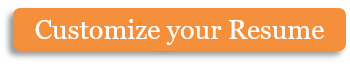 Redwood City, CA 94063| (123)456-7899 | info@hloom.comProfessional ExperienceParamount Bakers and ConfectionersInformation Clerk Cashier, January 2011 – January 2013ResponsibilitiesCashing checks Retrieving cash from money room for check cashing fundsExamining tickets under fluorescent light for validityKeeping records of complaints made by customersSubmitting records to supervisory personnelAchievements and AwardsApplied effective procedures to decrease the time for various activities by up to 30%Efficiency Shield for the year 2012Professional SkillsExcellent record keeping skills pertaining to cash flow Excellent knowledge of debit and credit cardsAbility to perform complex mathematical calculations without calculatorAbility to build a strong rapport with customersFilling requisition formsReplacing StockAbility to work with limited supervisionAbility to manage time to meet deadlinesFluent in written and verbal skillsEffective use of MS Excel, MS, Word, and MS OutlookBookkeepingKnowledge of shorthandPersonal SkillsExcellent CommunicatorPolite and friendly attitudeResponsibleKnowledge of International currenciesEducationNew Dallas Institute of Management and FinanceDiploma in Information Management System – 2010GPA: 3.7Copyright information - Please read© This Free Resume Template is the copyright of Hloom.com. You can download and modify this template for your own personal use to create a resume for yourself, or for someone else. You can (and should!) remove this copyright notice (click here to see how) before sending your resume to potential employers.You may not distribute or resell this template, or its derivatives, and you may not make it available on other websites without our prior permission. All sharing of this template must be done using a link to http://www.hloom.com/resumes/. For any questions relating to the use of this template please email us - info@hloom.com